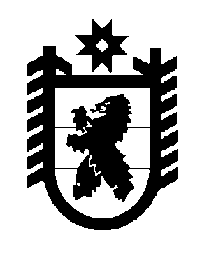 Российская Федерация Республика Карелия    ПРАВИТЕЛЬСТВО РЕСПУБЛИКИ КАРЕЛИЯРАСПОРЯЖЕНИЕот  16 августа 2016 года № 635р-Пг. Петрозаводск 	В соответствии с Федеральным законом от 21 июля 2005 года              № 115-ФЗ «О концессионных соглашениях», со статьей 171 Закона Республики Карелия от 6 июня 2000 года № 414-ЗРК «Об управлении и распоряжении государственным имуществом Республики Карелия», в связи с предложением публичного акционерного общества «Территориальная генерирующая компания № 1» о заключении концессионного соглашения, предметом которого являются объекты теплоснабжения в Прионежском муниципальном районе Республики Карелия (далее – концессионное соглашение), установить, что Министерство строительства, жилищно-коммунального хозяйства и энергетики Республики Карелия является органом исполнительной власти Республики Карелия, уполномоченным на рассмотрение предложения о заключении концессионного соглашения.           Глава Республики Карелия                                                                  А. П. Худилайнен    